RECONOCIENDO LA LETRA “L”Repite cada sílaba.Nombra cada objeto y pinta.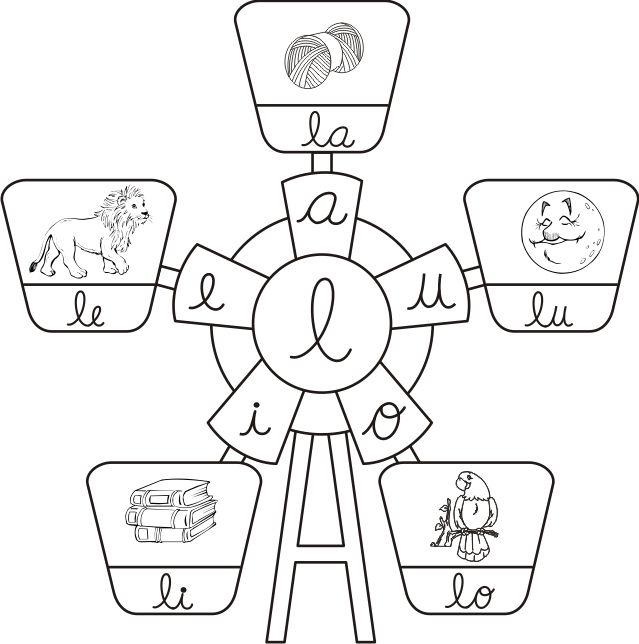 SOY LA LETRA “L” MAYÚSCULADecora, escribe y pinta.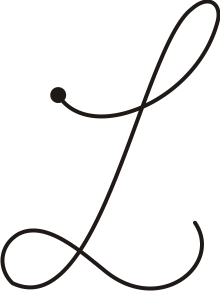 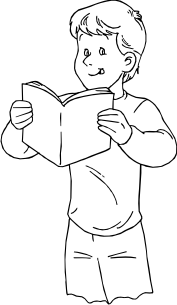 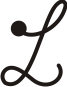 						aloRepasa las líneas entrecortadas.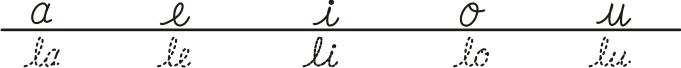 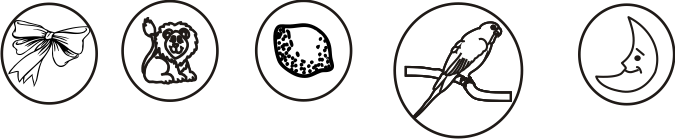    Lazo		León 		limón		loro		         lunaESCRIBE LA SÍLABA QUE CORRESPONDE A CADA FIGURA Y PINTA.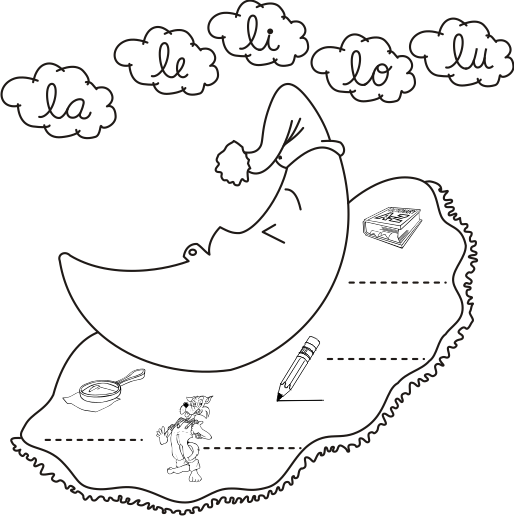 SILABEANDOUne cada sílaba con su figura y pinta.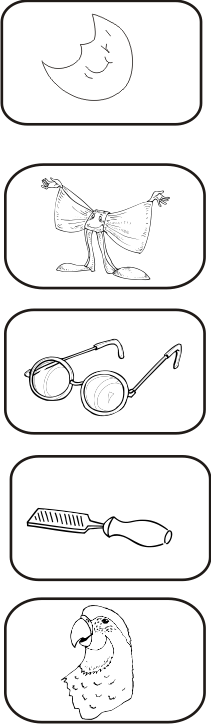 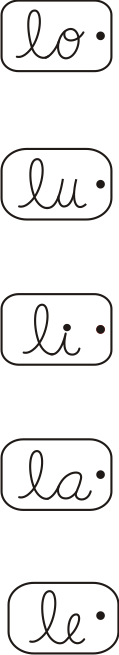 Repite el nombre de cada uno, encierra la sílaba y pinta.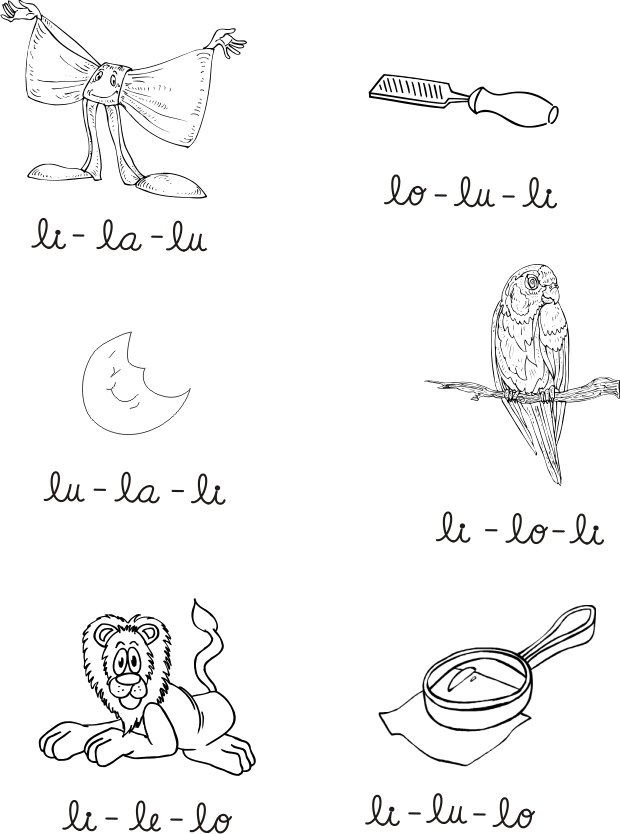 Une las sílabas, transcribe y pinta.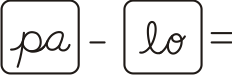 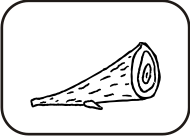 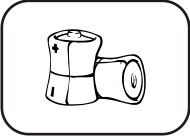 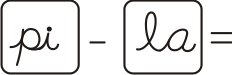 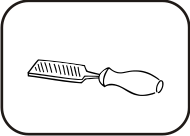 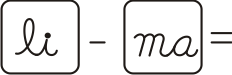 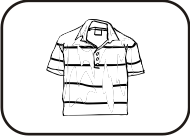 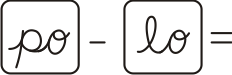 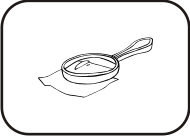 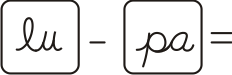 Lee, recorta y pega cada palabra con la figura que le corresponde.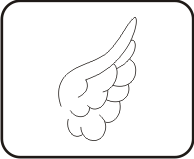 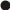 